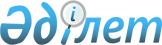 О внесении дополнений и изменений в постановление Правительства Республики Казахстан от 26 февраля 2009 года № 220
					
			Утративший силу
			
			
		
					Постановление Правительства Республики Казахстан от 22 февраля 2011 года № 165. Утратило силу постановлением Правительства Республики Казахстан от 25 апреля 2015 года № 325      Сноска. Утратило силу постановлением Правительства РК от 25.04.2015 № 325 (вводится в действие со дня его первого официального опубликования).      Правительство Республики Казахстан ПОСТАНОВЛЯЕТ:



      1. Внести в постановление Правительства Республики Казахстан от 26 февраля 2009 года № 220 "Об утверждении Правил исполнения бюджета и его кассового обслуживания" (САПП Республики Казахстан, 2009 г., № 12, ст. 86) следующие дополнения и изменения:



      в Правилах исполнения бюджета и его кассового обслуживания, утвержденных указанным постановлением:



      пункт 156 дополнить частями третьей и четвертой следующего содержания:

      "При финансировании государственных предприятий, находящихся в республиканской или коммунальной собственности, для приобретения основных средств и нематериальных активов государственное учреждение осуществляет авансовую (предварительную) оплату по специфике экономической классификации расходов 413 "Материально-техническое оснащение государственных предприятий" не более 50 процентов от суммы, предусмотренной на текущий финансовый год на эти цели.

      Для финансирования государственных предприятий, находящихся в республиканской или коммунальной собственности, для строительства зданий и сооружений, кроме капитального ремонта и реставрации по ранее заключенным государственными предприятиями долгосрочным договорам, которые завершаются, государственное учреждение осуществляет авансовую (предварительную) оплату по специфике экономической классификации расходов 424 "Строительство (реконструкция) зданий и сооружений государственных предприятий" не более 30 процентов от суммы, предусмотренной на текущий финансовый год на эти цели.";



      дополнить пунктом 156-1 следующего содержания:

      "156-1. Для обучения стипендиатов за рубежом по реализации международных программ подготовки кадров за рубежом оплата по специфике экономической классификации расходов 154 "Оплата обучения стипендиатов за рубежом" осуществляется на основании счета к оплате с приложением копии договоров, заключенных между зарубежными высшими учебными заведениями (научными центрами и лабораториями мира) и юридическим лицом, которое определено Правительством Республики Казахстан поставщиком услуг по реализации международных программ подготовки, переподготовки и повышения квалификации кадров за рубежом, а также реализации международной стипендии Президента Республики Казахстан "Болашақ" в зависимости от представленных последним заявок согласно условиям договора.";



      абзац восьмой части первой пункта 162 изложить в следующей редакции:

      "изменения реквизитов сторон;";



      в абзаце шестом пункта 174 слова "порядок и/или сроков расчетов, и/или сроков поставки товара (выполнения работ, оказания услуг)" исключить;



      часть третью пункта 181 исключить;



      пункт 190 дополнить частями второй и третьей следующего содержания:

      "При проведении платежа, за исключением суммы авансового платежа, по финансированию государственных предприятий, находящихся в республиканской или коммунальной собственности, для приобретения основных средств и нематериальных активов государственное учреждение предоставляет в территориальное подразделение казначейства копии счетов-фактур или накладной (акта) о поставке товаров или акта выполненных работ, оказанных услуг в соответствии с заключенным договором между государственным предприятием и поставщиком услуг (товаров, работ) или другого документа, установленного законодательством Республики Казахстан представленного ими. При этом указанные документы заверяются оттиском оригинала печати государственного учреждения полистно и парафируются подписью ответственного секретаря центрального исполнительного органа (должностного лица, на которого в установленном порядке возложены полномочия ответственного секретаря центрального исполнительного органа), а в случаях отсутствия таковых - руководителя государственного учреждения или лица, им уполномоченного.

      При проведении платежа, за исключением суммы авансового платежа, по финансированию государственных предприятий, находящихся в республиканской или коммунальной собственности, для строительства зданий и сооружений, кроме капитального ремонта и реставрации по ранее заключенным государственными предприятиями долгосрочным договорам, которые завершаются, государственное учреждение к документам, перечисленным в части второй настоящего пункта, дополнительно предоставляет в территориальное подразделение казначейства положительное заключение государственной экспертизы к проектной (проектно-сметной) документации, заверенное оттиском оригинала печати государственного учреждения полистно и парафированного подписью ответственного секретаря центрального исполнительного органа (должностного лица, на которого в установленном порядке возложены полномочия ответственного секретаря центрального исполнительного органа), а в случаях отсутствия таковых - руководителя государственного учреждения или лица, им уполномоченного.";



      в абзаце четвертом пункта 203 слова "по выборам, в проведении выборов," заменить словами "о выборах и республиканском референдуме, в проведении выборов и республиканского референдума,";



      в пункте 263:



      в части первой:



      слова "с последующим внесением изменений в Сводный план поступлений и финансирования по платежам, сводный план финансирования по обязательствам, а также в индивидуальные планы финансирования по обязательствам и платежам" заменить словами "до 20 декабря текущего финансового года";



      дополнить предложением следующего содержания:

      "После принятия соответствующего постановления вносятся изменения в соответствующие планы финансирования в порядке, определяемом главой 5 настоящих Правил.";



      в заголовках раздела 9 и главы 47 после слова "выборов" дополнить словами ", республиканского референдума";



      по тексту главы 47 раздела 9:



      в пункте 384 после слова "самоуправления" дополнить словами ", республиканский референдум";



      в пункте 385:



      в части первой слова "а также членов органов местного самоуправления" заменить словами "членов органов местного самоуправления, а также при проведении республиканского референдума";



      после слов "выборов" и "выборных мероприятий" дополнить словами ", республиканского референдума";



      в пунктах 386, 393, 395 после слова "выборов" дополнить словами ", республиканского референдума";



      в пункте 387 после слов "избирательной кампании" и "выборов" дополнить словами ", республиканского референдума";



      в пункте 388 после слов "проведения выборов" дополнить словами ", республиканского референдума";



      в подпункте 8) пункта 391 слова "а также о политических партиях, выдвинувших партийные списки" заменить словами "о политических партиях, выдвинувших партийные списки, а также о республиканском референдуме.";



      в пункте 394 после слова "кандидатам," дополнить словами "на республиканский референдум";



      в пункте 396 после слова "самоуправления" дополнить словами ", а также на проведение республиканского референдума";



      в пункте 411:



      слова "до 20 декабря текущего финансового года" исключить;



      слова "с последующим внесением изменений в Сводный план поступлений и финансирования по платежам, сводный план финансирования по обязательствам" заменить словами "до 20 декабря текущего финансового года";



      дополнить предложением следующего содержания:

      "После принятия соответствующего постановления вносятся изменения в соответствующие планы финансирования в порядке, определяемом главой 5 настоящих Правил.";



      в пункте 421 после слов "в товарной форме" дополнить словами "и расходов транспортных организаций по их перевозке";



      в пункте 614 после слов "План реализации инвестиционного проекта" дополнить словами "по форме согласно приложению 115 к настоящим Правилам";



      дополнить приложением 115 согласно приложению к настоящему постановлению.



      2. Настоящее постановление вводится в действие со дня подписания, за исключением абзацев третьего, четвертого, пятого, шестого, седьмого, двенадцатого, тринадцатого, четырнадцатого пункта 1, которые вводятся в действие с 1 января 2011 года.      Премьер-Министр

      Республики Казахстан                       К. Масимов

Приложение            

к постановлению Правительства    

Республики Казахстан        

от 22 февраля 2011 года № 165   

Приложение 115     

к Правилам исполнения   

бюджета и его кассового  

обслуживания      

    План реализации инвестиционного проекта, финансируемого

   за счет правительственного внешнего займа или связанного

                                гранта                                                              (тыс.)
					© 2012. РГП на ПХВ «Институт законодательства и правовой информации Республики Казахстан» Министерства юстиции Республики Казахстан
				№

п/пНаи-

мено-

вание

ин-

вес-

тици-

онно-

го

прое-

ктаНаи-

мено-

вание

ком-

по-

нентаМеро-

приятия

(виды

работ)Объем финансированияОбъем финансированияОбъем финансированияОбъем финансированияОбъем финансированияОбъем финансированияОбъем финансированияОбъем финансированияСрок

вы-

пол-

ненияПри-

меча-

ние№

п/пНаи-

мено-

вание

ин-

вес-

тици-

онно-

го

прое-

ктаНаи-

мено-

вание

ком-

по-

нентаМеро-

приятия

(виды

работ)всеговсеговсеговсегов том числе по годамв том числе по годамв том числе по годамв том числе по годамСрок

вы-

пол-

ненияПри-

меча-

ние№

п/пНаи-

мено-

вание

ин-

вес-

тици-

онно-

го

прое-

ктаНаи-

мено-

вание

ком-

по-

нентаМеро-

приятия

(виды

работ)заем/грантзаем/грантсофинанси-

рование из

РБсофинанси-

рование из

РБзаем/грантзаем/грантсофинанси-

рование из

РБсофинанси-

рование из

РБСрок

вы-

пол-

ненияПри-

меча-

ние№

п/пНаи-

мено-

вание

ин-

вес-

тици-

онно-

го

прое-

ктаНаи-

мено-

вание

ком-

по-

нентаМеро-

приятия

(виды

работ)тен-

гедолл.

СШАтен-

гедолл.

СШАтен-

гедолл.

СШАтен-

гедолл.

СШАСрок

вы-

пол-

ненияПри-

меча-

ние1234567891011121314Всего финансированиеВсего финансированиеВсего финансированиеВсего финансирование